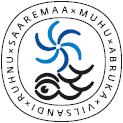 Smart Island ProjectBaltic Sea Islands –Saaremaa Island – Estonia Programme (tbc) - Meeting and technical visits*27 June 2016 Day 1 – Mission	7h 			pick up at the hotel	09h05 			Ferry from the mainland to the island	10h45			Part I- Saaremaa and smart solutions, Merikotka 35, KuressaareWelcome address and presentation by Mr. Rainer PaenurkPresentation of the project entitled "smart islands" by EESC MembersHow SPA-tourism is developed at Saaremaa by  Grand Rose SPA head 	of reception Ms. Helen KruutSmart maritime solution „Marina Ahoy“ by Mr. Hannes KoppeNGO Islands Co-operation Board, "Made in Saaremaa"12h -12h30		Exchange of views: "Smart islands turn educational and social"13h- 14h		Visit #1 - Baltic Workboats/shipyard14h – 14h45		Lunch break 15h – 16h		Visit #2 - VIRTU/ELVI social care via electronic means	16h – 18h		Visit #3 - Small craft competence centre18h-19h		Visit #4 - Angla Windmill Mount19h			DinerDay 2 – Optional 	Return with morning ferry back to the mainlandMorning		Flight departure to Brussels	13h – 14h		Meeting at Estonian Ministry in charge of  Public Administration and 					regional development (currently under Ministy of Finance)  	18h05			Flight departure to Brussels * The working language will be EN. Interpretation is arranged for 27th June. EESC ParticipantsMr. Meelis Joost Mr. Charles Vella Mr. Petr ZahradnikMr. Cédric Cabanne, Adminstrateur, EESC Secretariat 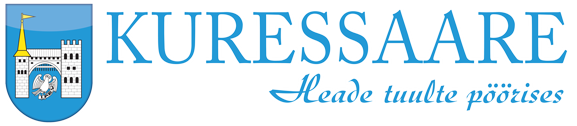 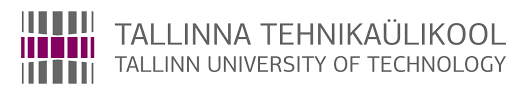 